GUIÓN DE USOFunción lineal afínPalabras claveFunción, Afín, Función lineal, Función afín, Función lineal afín, Variable, Independiente, Dependiente, Variable independiente, Variable dependiente, Factor, Números de entrada, Números de salida, Transformación, Cambio, Sumar, Multiplicar, Variación, Variación lineal.PresentaciónEl propósito de esta actividad es introducir la noción de función lineal afín a través de las noción de pendiente de una función lineal, usando la metáfora de los peldaños de una escalera y el coeficiente de posición a través del trabajo con un software especialmente diseñado para estos fines.El estudio de la pendiente se divide en el trabajo con pendientes positivas y a continuación, con las pendientes negativas. El estudio del coeficiente de posición se centra en detectar el efecto geométrico que se produce en la gráfica de la función lineal  al cambiar los valores de  (manteniendo constante el valor de ). Este estudio se propone realizarlo con el recurso digital Graficando Rectas Pendiente-Intersección, al que puede accederse en la dirección web: https://phet.colorado.edu/sims/html/graphing-slope-intercept/latest/graphing-slope-intercept_es.html (creado por el la Universidad de Colorado).Es especialmente interesante el estudio de las ecuaciones de rectas verticales y horizontales. El determinar las respectivas pendientes no es coomplejo en el caso de las rectas horizontales, pero no tiene un correlato algebraico en el caso de las rectas verticales. Ambos casos son útiles para estudios posteriores, como el determinar las ecuaciones de asíntotas de funciones no lineales (racionales o trigonométricas por ejemplo).El trabajo final consiste en que los estudiantes utilicen el recurso digital Juego de rectas al que también pueden acceder en la misma dirección web: https://phet.colorado.edu/sims/html/graphing-slope-intercept/latest/graphing-slope-intercept_es.html .Organización de la actividad con recurso digitalEn el recurso digital, se puede “dejar huella” de las rectas que se obtienen al variar el valor de  en 
 cuando el usuario mueve el punto  y presiona el botón . Esta acción deja marcada la respectiva recta en el plano cartesiano del recurso digital. La siguiente imagen muestra un ejemplo de esto: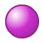 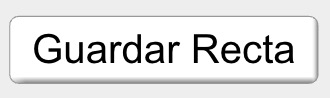 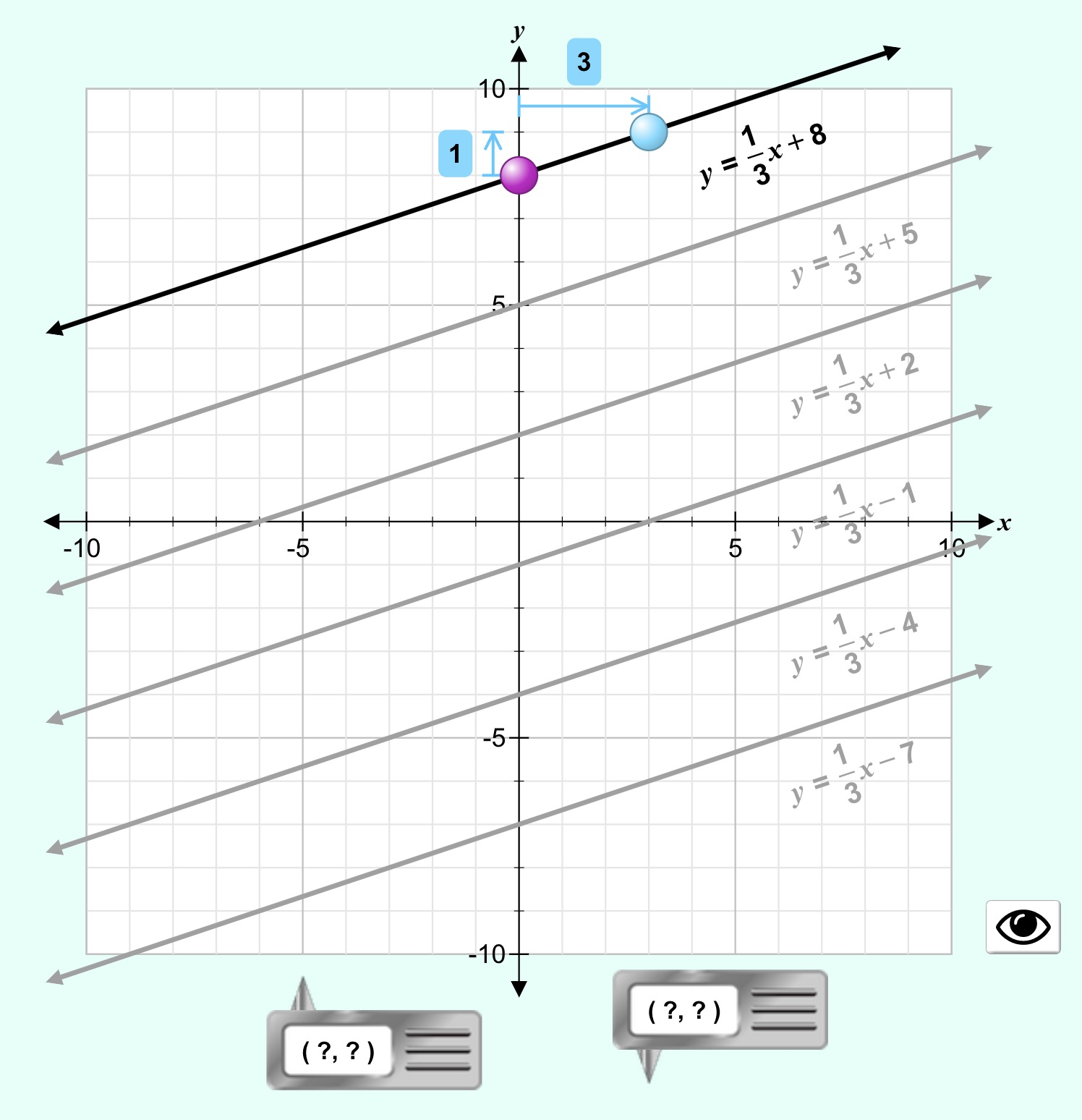 Esto permite estudiar los valores de  y cómo afectan a la gráfica de la función lineal.ANEXO: Funciones básicas del recurso digitalGraficando Rectas Pendiente-Intersección. Dirección web: https://phet.colorado.edu/sims/html/graphing-slope-intercept/latest/graphing-slope-intercept_es.html.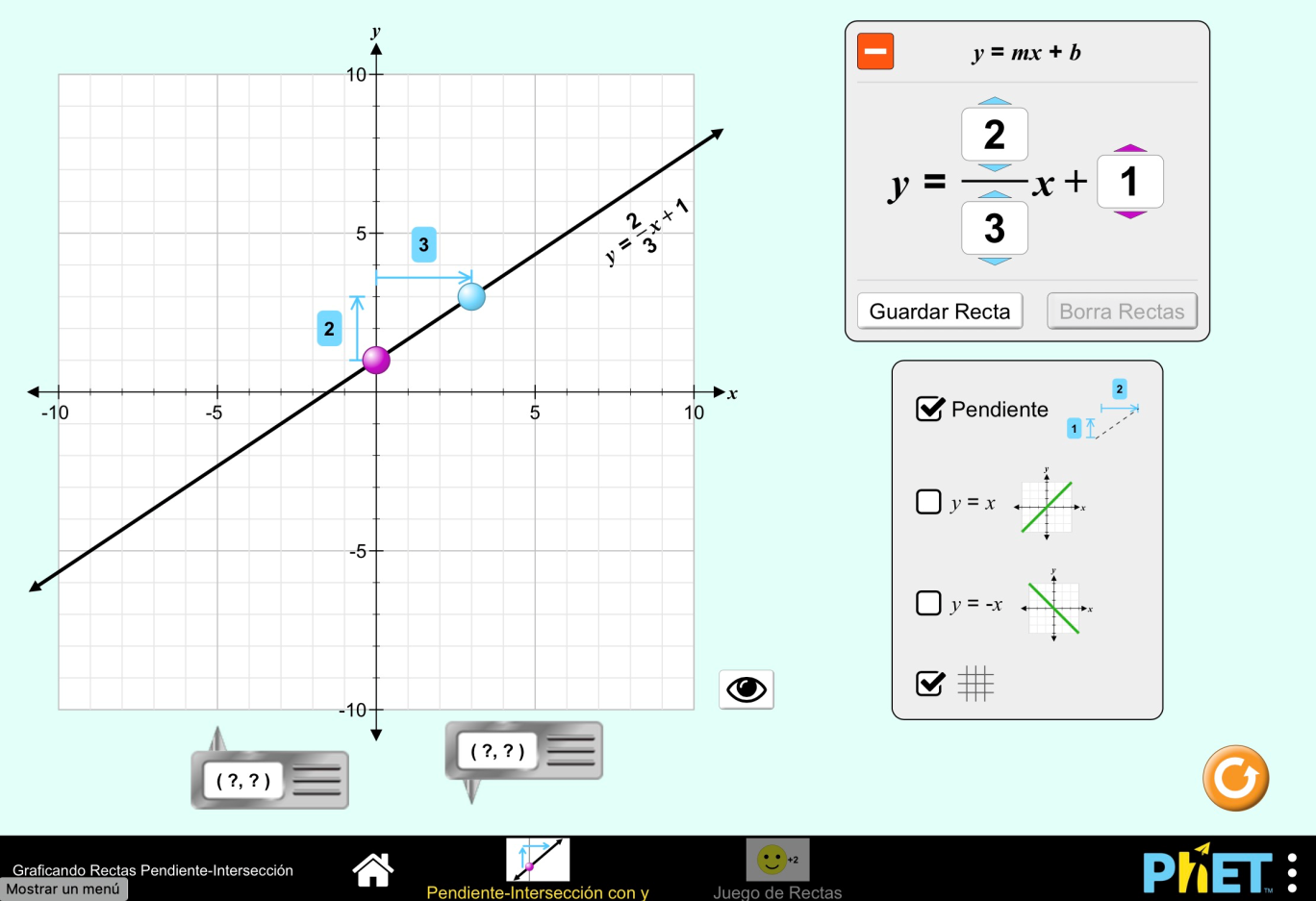 Plano Cartesiano. Lugar donde se puede manipular la grafica la función lineal del recurso. Los puntos  (para el traslado vertical) y  (para la inclinción) permiten controlar el aspecto de la gráfica. Notar que adosada a la gráfica se muestra la ecuación de la recta.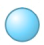 Ecuación de la recta. Lugar donde se muestra la ecuación de la recta. Las flechas de color sobre y bajo los números permiten cambiar su valor y se corresponden con los colores delos puntos de control  y . El botón “Guardar recta” permite dejar una copia en gris de la recta que se esté graficando, manteniéndola cuando varían los controles de ésta. El botón  permite cerrar este recuadro, ocultando la ecuación de la recta en este espacio y también la que se muestra junto a la recta.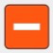 Recursos de apoyo. En este recuadro, se pueden mostrar u ocultar los siguiente elementos de apoyo: componentes horizontal y vertical de la pendiente, la recta , la recta  y la cuadrícula del plano cartesiano.Visor de coordenadas. Estos dos objetos, al arrastrarlos, permiten ver las coordenadas del punto que señale la punta que sobresale de cada objeto. Si está sobre la recta, pondrá el fondo verde y los números en blanco.
Propósito de esta guía (proveniente del Objetivo de Aprendizaje N° 10)Mostrar que comprenden la noción de función p de un cambio lineal usando metáforas de máquinas y estableciendo reglas entre x e y. En parte de las actividades digitales, se propone  estudiar el coeficiente de posición de una función lineal afín,  en base al recurso digital Graficando Rectas Pendiente-Intersección, al que se accede desde la dirección web: https://phet.colorado.edu/sims/html/graphing-slope-intercept/latest/graphing-slope-intercept_es.html y se debe hacer clic en la ventana izquierda, como se muestra en la imagen adjunta.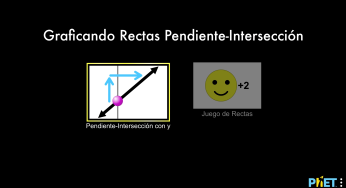 